МКОУ – Пролетарская СОШПроект«Книга-наш друг»                              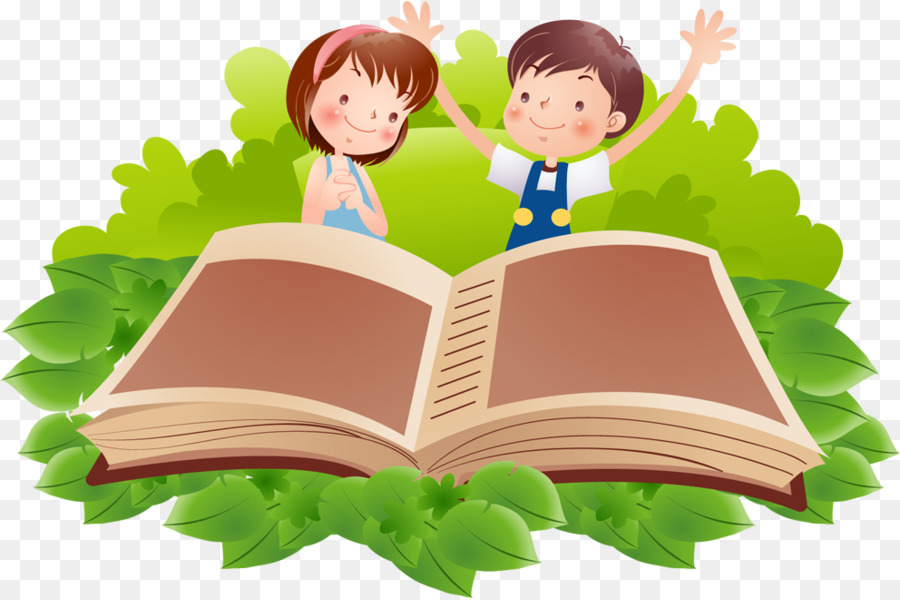 2019-2020 учебный годИнформационная     карта    проектаПолное название проекта: Книга – наш друг.Автор проекта воспитатель: Рязанцева Светлана АнатольевнаПродолжительность проекта: краткосрочный с       по   Тип проекта: познавательно-творческийУчастники проекта: дети, родители, воспитателиВозраст детей: 5-6 летРеализация проекта осуществляется в рамках игрового часа, утреннего сбора, отведенных в режиме дня, через НОД, тематические беседы, дидактические игры, экскурсии, выставки.Цель: Создать условия для развития интереса у дошкольников к детской книги, через познавательную и творческую деятельность.Задачи:• Формировать интерес дошкольников к книгам;• Воспитывать любовь и бережное отношение к книги;• Вовлекать родителей в проектную образовательную деятельность.Актуальность: Современные дети к сожалению все меньше интересуются книгами. Им не интереснопроводить вечер за книгой, если есть альтернатива в виде экрана или монитора. А бывает и так, что и рад бы, да нечего почитать, потому что дома нет книг. Из-за отсутствия опыта общения с книгой, вытекает и грубое с ней обращение. Страдает словарный запас ребенка, не развивается воображение, отсутствует интерес к чтению детской художественной литературе.Постановка проблемы перед детьми: Ребята, книга-добрый и мудрый советчик, друг и учитель. Проявляя интерес к книгам мы откроем для себя удивительный мир чтения, книжных чудес и загадок. Поэтому для нас с вами необходимо общаться с книгами, чтоб мы могли развивать свою любознательность, интерес к чтению. Ребята, кто из вас любит читать книги дома с родителями? (ответы детей). У кого есть любимые книги? (ответы детей) А как вы думаете:-Как мы можем развивать свой интерес к книге? (ответы детей)Я вам предлагаю собрать как можно больше детских книг, изучить их, выбрать любимые книги и рассказать о них.Продукт проекта:Стенгазета «Моя любимая книга»Ожидаемые результаты по проекту:- У большинства дошкольников появился интерес к детской книге, сформировались знания о роли книги в жизни человека;- У большинства дошкольников сформировалось бережное отношение к книги. - Проявление активности родителей в совместной проектной деятельности.Итоговое мероприятие проекта: Презентация детьми стенгазеты «Моя любимая книжка»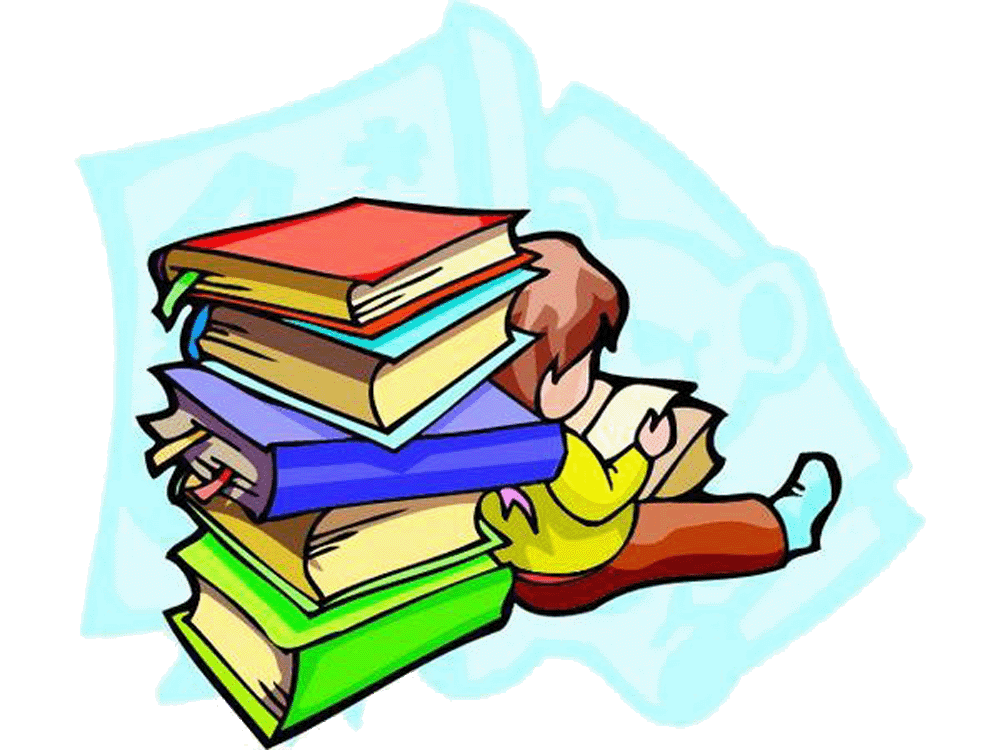 Поэтапная организация проектной деятельностиОбразовательные областиПлан работы над проектомЭтапы Проектнойдеятельности                                        Реализация   проекта                                        Реализация   проекта                                        Реализация   проекта                                        Реализация   проектаЭтапы ПроектнойдеятельностиВоспитательДетиСемьяСемья1.Погружение в проект(моделирование ситуации.Выявление Проблемы)Определяет уровень знания детей о назначении книг. Вводит детей в проблемную ситуацию: как мы можем узнать о назначении книг? Мотивация проекта: нужна помощь детей в сборе информации о книгах.Осуществляют вживание в проблемную ситуацию. Обсуждают тему проекта, варианты решения проблемы детьми, используют накопленный опытОсуществляют вживание в проблемную ситуацию. Обсуждают тему проекта, варианты решения проблемы детьми, используют накопленный опытБеседа с родителями по теме проекта. Обращение родителей к информации на стенде о данном проекте (колонка «Тема недели»)2.ОрганизацияДеятельности(выделение задач)Создает условия для самостоятельной деятельности детей. Привлекает детей в планировании и реализации проекта. Организует:Планирование детской деятельности.Подбирает художественную литературу, наглядный иллюстрированный материал по теме проекта.Составляет план работы по проекту.Изучает методическую литературу.Пополняет предметно-развивающую среду.Подготавливает наглядную информацию на стенде для родителей.Подводит совместно с детьми итоги работы собранного материала по теме проекта.Распределяют ответственность и работу, принимают участие в планировании по проекту. Проводят индивидуальную деятельность на данном этапе по сбору материала по теме проекта.Распределяют ответственность и работу, принимают участие в планировании по проекту. Проводят индивидуальную деятельность на данном этапе по сбору материала по теме проекта.Взаимодействуют с детьми в подборе материала по теме проекта.3.Осуществление деятельности(работа над проектом)Обогащает представления детей о  книгах:Тематические беседы.Непосредственно-образовательная область.Рассматривание книг, иллюстраций, портретов детских писателей и поэтов.Дидактические игры.Работа с родителями.Подводит совместно с детьми   итоги работы по оформлению продукта проекта стенгазеты «Моя любимая книга»Активно и самостоятельно, совместно с родителями ищут необходимые знания по теме проекта; фантазируют, реализуют свои идеи, готовят продукты проекта; Выбирают формы и способы презентации полученных результатов.Активно и самостоятельно, совместно с родителями ищут необходимые знания по теме проекта; фантазируют, реализуют свои идеи, готовят продукты проекта; Выбирают формы и способы презентации полученных результатов.Вовлечение родителей в совместную познавательную и творческую деятельность.Оформление выставки поделок: «Книжка своими руками»,Выставка рисунков: «Иллюстрации к художественным произведениям и сказкам».Участие в подготовке к презентации4.ПрезентацияОценивает умения детей, их вклад в проект и совместную деятельность, распределяет участие для каждого в защите проекта, поощряет каждого ребенкаПринимают участие в подготовке к презентации проекта.Участвуют в итоговой презентации.Демонстрируют самооценку ивзаимную оценку друг друга в деятельности по проекту.Принимают участие в подготовке к презентации проекта.Участвуют в итоговой презентации.Демонстрируют самооценку ивзаимную оценку друг друга в деятельности по проекту.Присутствуют, взаимодействуют при презентации продукта проекта.Названиеобразовательной
областиСодержаниеВид деятельностиЗадачи«Социально-коммуникативное
развитие»Беседы с детьми:«Как появилась первая книга»;«Путешествие в прошлое книги»;«Люди, которые трудятся над созданием книг»;Сюжетно-ролевая игра «Книжный магазин»Коммуникативная деятельностьПовышать интерес к стремлению получать знания через книгу, развивать речь, память, мышление.Формировать навыки общения, вежливости, развитие любви к книге.«Познавательное
развитие»Экскурсия в библиотеку;Дидактическая игра «Из какой сказки герой?»;«Раз, два, три, картинку поверни и сказку расскажи»;«Отгадай загадку»;«Продолжи фразу героя сказки»Познавательно-исследовательскаяФормировать интерес и любознательность детей к книгам, через познавательную деятельность.«Речевое развитие»Рассказ по детским иллюстрациям книг, портретов детских писателей и поэтовЧтение художественной литературы;КоммуникативнаяРазвивать речь, через знакомство с книжной культурой.«Художественно-эстетическоеразвитие»Рисование иллюстрации к художественным произведениям и сказкам;Аппликация «Избушка на куриных ножках»;Лепка «Герои любимых сказок»;Поделки «Книжка своими руками» и ремонт книг. ПродуктивнаяРазвивать самостоятельную творческую деятельность   детейЭтапы,срокиСодержание работыУчастники1.этап1 день1.Ввод детей в проблемную ситуацию: организационная беседа «Как мы можем узнать о назначении книг?» .Совместное размышление о книгах.Варианты решения проблемы детьми.2.Размещение информации для родителей на стенде о проекте «Книга-наш друг» (колонка «тема недели»)Индивидуальные беседы с родителями по теме проекта «Книга-наш друг»воспитатель,дети,родители2 день1.Подборка материала по теме проекта для создания картотек (игр, бесед)2.Совместное составление плана работы над проектом и его реализации: распределение обязанностей между детьми по подбору материала по проекту «Книга-наш друг»3.Подбор художественной литературы, наглядного иллюстрированного материала.4. Активизация родителей по подборке материала по проекту «Книга-наш друг»воспитатель,дети,родители2.этап3 деньОзнакомление детей с книгами:1.Экскурсия в библиотеку.2.Дидактическая игра «Из какой сказки герой» и «Отгадай загадку»3.Рисование иллюстраций к художественным произведениям и сказкам.4.Взаимодействие с родителями по проекту: (подбор материала к продукту проекта) Данил – рисует иллюстрацию по своей любимой книжке;Снежана – делает аппликацию по своей любимой книжке;Богдан -  лепит из пластилиновых нитей своего любимого героя сказкивоспитатель,дети,родители4 день1.Беседа с детьми «Люди, которые трудятся над созданием книг»2.Изготовление книги своими руками. Ремонт книг.3.Взаимодействие с родителями по проекту: (подбор материала к продукту проекта) Злата – рисует иллюстрацию по своей любимой книжке;Регина – рисует иллюстрацию по своей любимой книжке;Кирилл – лепит из пластилиновых нитей своего любимого героя сказки;Рома и Лиза – делают аппликацию по своей любимой книжкевоспитатель,дети,родители5 день1.Беседа «Как появилась первая книга»2.Лепка «Герои любимых сказок»3.Дидактическая игра «Раз, два, три, картинку поверни и сказку расскажи»4.Изучение материала, собранного детьми по теме проекта.Подведение итогов.Начало работы над продуктом проектавоспитатель,дети,родители6 день1.Беседа «Путешествие в прошлое книги»2.Аппликация «Избушка на курьих ножках»воспитатель,дети,родители7 день1.Сюжетно-ролевая игра «Книжный магазин»2.Совместная творческая деятельность детей и взрослых по оформлению продукта проекта.воспитатель,дети,родители8 день1.Дидактическая игра «Продолжи фразу героя сказки»2.Рекомендации для родителей «Как научить ребенка любить и беречь книгу»3.Совместная творческая деятельность детей и взрослых по оформлению продукта проектавоспитатель,дети,родители9 день1.Подведение итогов.Оформление продукта проекта стенгазеты «Моя любимая книжка»Взаимооценка детей(самооценка)Ребята, что вы узнали?Чему научились?Над чем еще надо поработать?Какие игры, задания вам понравились?А что было трудным?воспитатель,дети,родители10 день1.Совместный выбор форм и способов презентации продукта проекта стенгазеты «Моя любимая книжка»Распределение обязанностей.Подготовка с детьми и родителями к презентациивоспитатель,дети,родители11 деньПрезентация стенгазеты «Моя любимая книжка»Взаимооценка детей (самооценка)Мне удалось…Я недостаточно…Я старался…(оформить в виде кружочка)воспитатель,дети,родители